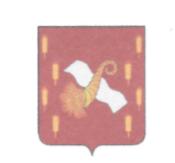 РОССИЙСКАЯ ФЕДЕРАЦИЯОРЛОВСКАЯ ОБЛАСТЬАдминистрация Новодеревеньковского районаПОСТАНОВЛЕНИЕот «09»февраля 2015  г.                                                                                                                               № 45п.ХомутовоОб утверждении дорожной картыактивизации предпринимательскойи инвестиционной деятельностиНоводеревеньковского районаВо исполнение поручений Губернатора и Председателя Правительства Орловской области от 15.12.2014г. №987-10-к , руководствуясь Федеральным законом от 6 октября 2003 г. № 131-ФЗ «Об общих принципах организации местного самоуправления в Российской Федерации», Уставом Новодеревеньковского района Орловской области ПОСТАНОВЛЯЮ:1. Утвердить дорожную карту активизации предпринимательской деятельности и инвестиционной деятельности Новодеревеньковского района согласно приложению.2. Опубликовать настоящее постановление в газете «Новодеревеньковский вестник» и разместить  в сети Интернет на официальном сайте администрации Новодеревеньковского района.3.Контроль за исполнением данного постановления возложить на заместителя главы администрации по экономике и координации социальных программ Е.В. Васютина.Глава района                                                                                        С.Н. Медведев